DAFTAR PUSTAKA Arikunto,S. 2018. Prosedur Penelitian: Suatu Pendekatan Praktik. Jakarta: Rineka Cipta.A, Hallen. 2005. Bimbingan dan Konseling. Edisi Revisi. Jakarta: Quantum TeachingAstriyani, Dian Novita. 2010. Kemampuan Manajemen Diri Mahasiswa Jurusan Bimbingan dan Konseling di Universitas Negeri Semarang. Comier, L. J., & Comier, L. S. (1985).Interviewing Strategies for Helpers(2nded). California: Brocks Cole Publishing Company.Corey, Gerald. 2013 .Teori dan Praktek Konseling & Psikoterapi. Terjemah E. Koswara. Bandung. Refika Aditama.Dety Tamsisva. (2017), Pengaruh Bimbingan Kelompok Dengan Teknik Self Management Untuk Meningkatkan Pemahaman Kemandirian Siswa (Penelitian pada Siswa Kelas VIII B SMP Negeri 13 Magelang T.A 2016/2017). Program Studi Bimbingan Dan Konseling Fakultas Keguruan Dan Ilmu Pendidikan Universitas Muhammadiyah Magelang 2017Desmita. 2012. Psikologi Perkembangan Peserta Didik. Bandung: PT Remaja RosdakaryaDina Putri Arianto. 2018. Pengaruh Layanan Bimbingan Kelompok Terhadap Self Management Dalam Belajar Siswa Kelas X Sma Istiqlal Delitua. Program Studibimbingan Konseling Islam Fakultas Ilmu Tarbiyah Dan Keguruan Universitas Islam Negeri Sumatera UtaraEka Nuryanti 2018. Pengaruh Layanan Bimbingan Kelompok Dengan Teknik Self-Management Untuk Meningkatkan Kedisiplinan Peserta Didik Kelas X Sma Negeri 3 Bandar Lampung Tahun Ajaran 2018/2019. Fakultas Tarbiyah Dan Keguruan Universitas Islam Negeri Raden Intan Lampung 2018 Gie, T. L. 2000. Cara Belajar yang Baik Bagi Mahasiswa (2nded). Yogyakarta: Gadjah Mada University PressGunarsa, Singgih D. 2004. Psikologi Praktis Anak, Remaja dan Keluarga, Cetakan. 7. Jakarta : PT. Gunung Mulia.Hamdun. D. 2013. Bimbingan dan Konseling. Yogyakarta: Fakultas Ilmu Tarbiyah UIN Sunan Kali Jaga.Harvey P. W. 2011. Self-management and the health care consumer. Nova Science Publishers. New York, N.YHaris Mudjiman. (2011). Belajar Mandiri. Surakarta: UNS PRESSKomalasari, Gantina, Wahyuni dan Karsih. 2016. Teori dan Teknik Konseling. Jakarta: PT. Indeks.Makhfud. 2011.Hubungan Antara Manajemen Diri Dengan ProkrastinasiAkademik Pada Siswa Aktivis Bem Iain Sunan Ampel Surabaya. Psikologi Pendidikan dan Bimbingan volume 10Miltenberger, Raymond G. 2012. Behavior Modification: Principle and procedures (5th ed.). University of South Florida: Wadsworth, Cengage Learning.Mudjiman, Haris. (2006). Belajar Mandiri. Surakarta: UNS dan UNS Press.Nursalim, M., & fauziah, N. R. 2013. Penerapan Konseling Kelompok Realita Teknik Wdep Untuk Meningkatkan Motivasi Belajar Siswa Kelas VIII-H SMP Negeri 2 Mojosari. Jurnal Bk Unesa. 3 (1). 402-407. ISSN: 1335936558Nidhomun Ni’am, Pengaruh Layanan Konseling Kelompok Dengan Teknik Self Management Untuk Mengurangi Perilaku Prokrastinasi Akademik Peserta Didik Kelas IX SMP Negeri 3 Bandar Lampung Tahun Pelajaran 2017/2018. Fakultas Tarbiyah Dan Keguruan Universitas Islam Negeri Raden Intan Lampung 2018Prayitno, Erman Amti, Dasar-dasar Bimbingan dan Konseling,Prijosaksono, Astriyani., 2001, Self Mangement Series. Jakarta: Gramedia.Rusman. 2010. Model-model pembelajaran (Mengembangkan Profesionalisme Guru Edisi Kedua). Jakarta: Raja Grafindo Persada.Santrock, J.B. 2003 Adolescence: Perkembangan masa remaja edisi keenam Alih Bahasa: Achmad Chusairi dan Juda Damanik Erlangga JakartaSiradj, Shahudi, 2012. Pengantar Bimbingan dan Konseling, Surabaya: Revka Petra MediaSugiyono, Metode Penelitian Kuantitatif, Kualitatif Dan R&D, Bandung: Alfabeta, 2014.Sys Maf’qhul Umi 2018. Pengaruh Layanan Bimbingan Kelompok Dengan Teknik Self Management Terhadap Kontrol Diri Siswa Dalam Penggunaan Handphone Kelas XI SMA Mardisiswa. [VOLUME 5 NOMOR 1, APRIL] 2018. ISSN 2406-8691Tohirin, 2007, Bimbingan Konseling di Sekolah dan Madrasah, Jakarta: Raja Grafindo Persada.Watson, D., & Tharp, R. 2007. self-directed behaviour (9 th ed.). Belmont: CA: WadsworthYamin, Martinis. 2008. Paradigma Pendidikan Konstruktivistik. Jakarta: Gaung Persada PressLAMPIRAN Skala layanan bimbingan kelompok teknik self – manajemenKontrol Diri try outINSTRUKSI:Berilah tanda ceklis (√) pada salah satu dari 4 kotak yang adik-adik anggap paling menggambarkan kondisi adik-adik. Tiap kotak tersebut berisi angka yang mengandung jawaban sebagai berikut:Sangat setuju (SS)				3. Tidak setuju (TS)Setuju (S)					4. Sangat tidak sejutu (STS)Skala Kemandirian BelajarINSTRUKSI:Berilah tanda ceklis (√) pada salah satu dari 4 kotak yang adik-adik anggap paling menggambarkan kondisi adik-adik. Tiap kotak tersebut berisi angka yang mengandung jawaban sebagai berikut:Sangat setuju (SS)				3. Tidak setuju (TS)Setuju (S)					4. Sangat tidak sejutu (STS)LAYANAN BIMBINGAN KELOMPOK TEKNIK SELF MANAGEMEN KEMANDIRIAN BELAJAR SISWA KELAS X SMK NEGERI 1 BERINGIN TAHUN PELAJARAN 2020-2021Uji ReliabilitasLayanan Bimbingan Kelompok Teknik Self - ManajemenHasil Uji Reliabilitas Kemandirian Belajar SiswaUji NirmalitasUji LinieritasUji KorelasiDOKUMENTASI 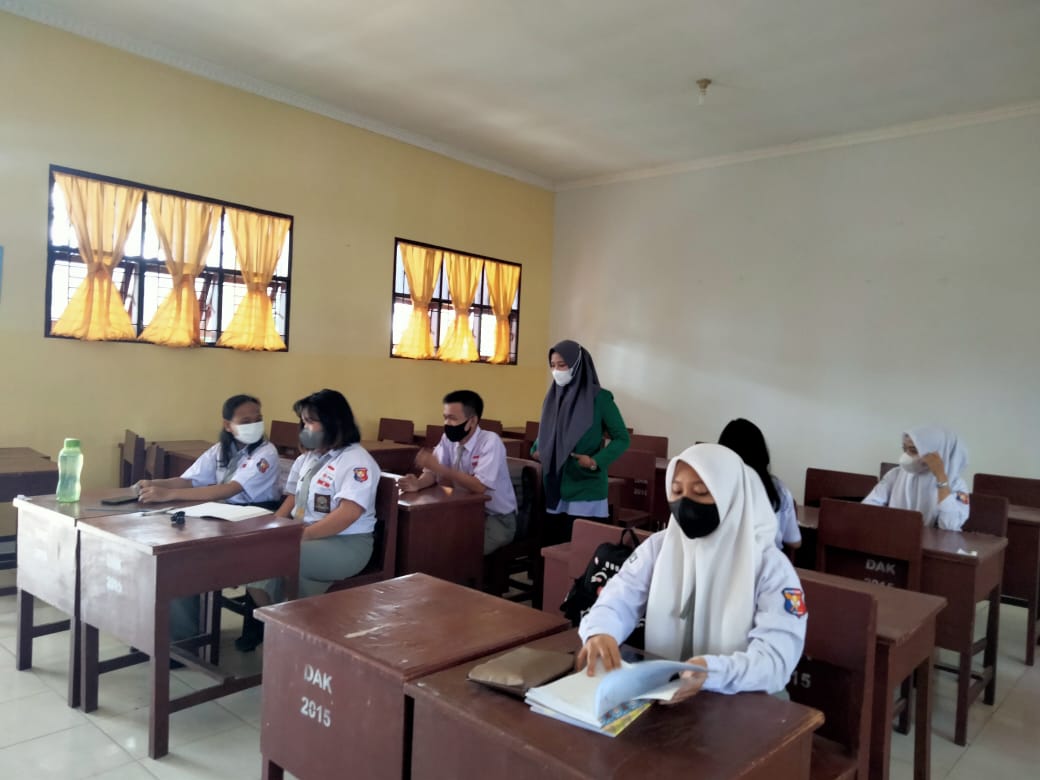 Gambar 1… Gambar 1.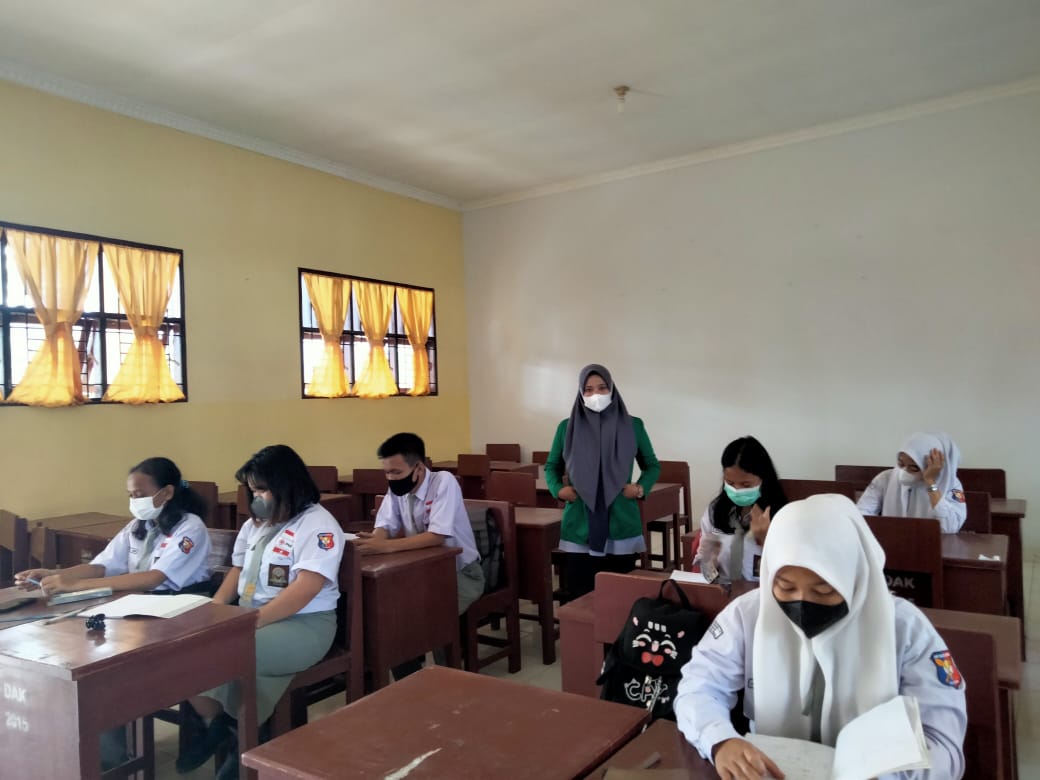 Gambar 2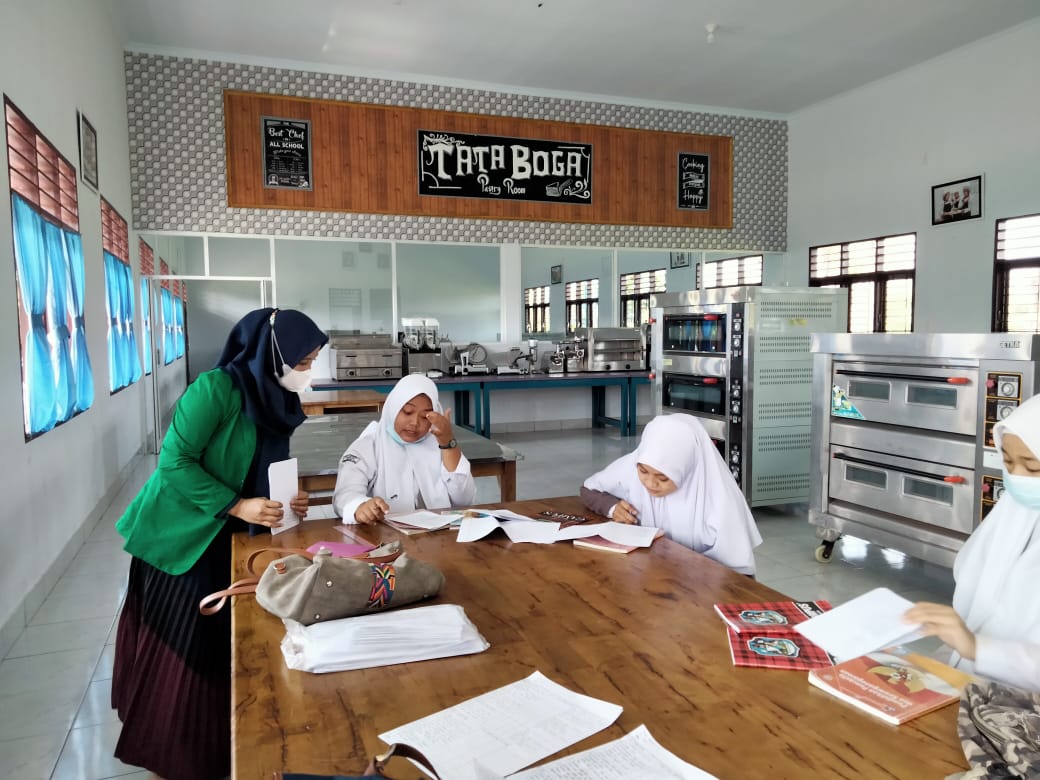 Gambar 3. 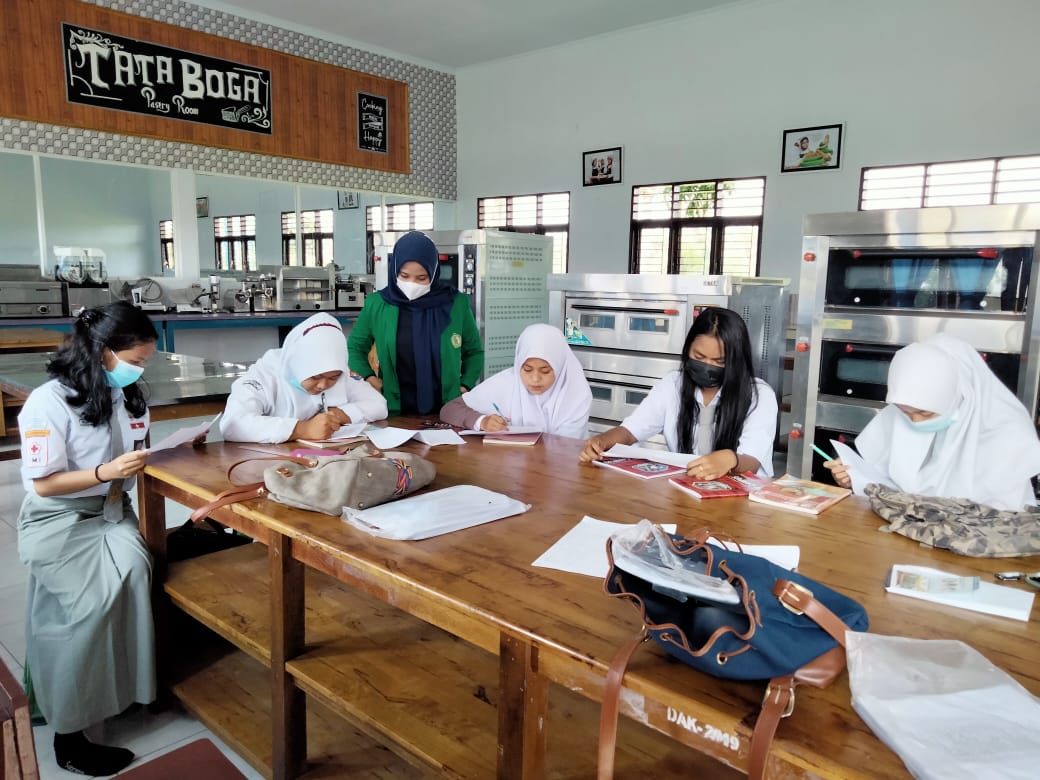 Gambar 4. 	PernyataanSSSTSSTSlayanan bimbingan kelompok teknik self – manajemen√NOPERNYATAANSSSTSSTSMengenal Diri Sendiri1.Saya melakukan tugas tanpa diperintahkan orang lain2.Saya mempunyai kepuasan denganusaha sendiri3.Saya bersikap terbuka terhadap kritik, saran orang lain, dan mau menerima apa adanya demi perkembangan dirinya; 4.Saya adalah orang yang pemalu ketika sedang bergabung dengan teman-teman lainnya5.Saya adaah orang yang senang bertukar pikiranMempunyai Komitmen6.Saya tidak puas, jika hanya mendapatkan nilai yang sama dengan teman saya7.Saya belajar lebih giat lagi ketika memperoleh nilai jelek8.Saya berusaha untuk mendapat nilai yang bagus dengan mengulang pelajaran di rumah9.Saya akan mendapatkan nilai yang bagus dengan mengeriakan apa yang disuruh guru10.Saya dapat menyelesaikan tugas tanpa bantuan orang lainMemilik Kemauan11.Saya akan berusaha memperbaiki nilai saya supaya prestasi saya meningkat12.Walaupun tugas sekolah sangat banyak, saya tetap mengerjakannya dengan senang hati13.Saya akan bertanya pada teman atau guru ketika mengalami kesulitan mengerjakan tugas14.Saya senang mengerjakan tugas yang belum pernah dikerjakan orang lain15.Saya cenderung ingin mendapatkan nilai rata-rata sama dengan teman-teman sayaPenyesuaian diri16.Saya biasa lebih memilih diam saja saat berkumpul bersama teman-teman di sekolah17.Saya biasa mendengarkan aktif saat teman sekolah berbicara18.Saya lebih menghargai perbedaan agama teman-teman saya19.Saya biasa menyapa teman saya menggunakan nama sebenarnya20.Saya suka berteman dengan siapa saja tanpa mengenal perbedaan suku, asal dan budayaPernyataanSSSTSSTSKemandirian Belajar dalan peoses belajar mengajar√NoPernyataanSSSTSSTSPercaya Diri1.Berani tampil di muka umum2.Percaya kepada kemandiran diri sendiri3.Berani bertanya saat menemui kesulitan4.Berani mengemukakan pendapat5.Berbicara lancar saat berada di   hadapan orang banyakAktif dalam Belajar6.Saya menghadapi kesulitan mengerjakan tugas, berupaya membahasnya dengan guru7.Dalam mencatat, saya cenderung mencatat bahan yang kemudian ternyata kurang berguna8.Saya menyimpan kertas tes, laporan tugas rumah yang sudah dikembalikan tanpa mengindahkan catatan perbaikan dari guru9.Saya senang membuat catatan sendiri untuk mempermudah saya belajar10.Saya tidak terpengaruh jika teman mengajak mengobrol saat belajarDisiplin Dalam Belajar11.Saya membuat jadwal kegiatan sehari-hari12.Saya melakukan kegiatan sesuai jadwal yang telah dibuat13.Saya memanfaatkan waktu luang untuk kegiatan yang bermanfaat14.Saya tidak menunda pekerjaan rumah yang diberikan guru 15.Saya selalu tepat waktu dalam mengerjakan yang diberikan guru Tanggung Jawab Dalam Belajar16.Saya Menyelesaikan   tugas yang diberikan dengan penuh tanggung Jawab17.Saya berani mengakui kesalahan18.Saya berani menerima risiko atas perbuatan     yang dilakukan dalam menyelesaian pekerjaan rumah yang diberikan19.Saya menyelesaikan tugas tanpa bantuan orang lain20.Menyelesaikan tugas yang diberikan dengan penuh tanggung jawab.No.PernyataanPernyataanPernyataanPernyataanPernyataanPernyataanPernyataanPernyataanPernyataanPernyataanPernyataanPernyataanPernyataanPernyataanPernyataanTotalNo.123456789101112131415134444424444434456244444444444444460343444444444444459444434443433444456544444424444444458644434444434444458744444444444444460844434333433343351944443444443444458104434434444444445811444444444444444601243432433433244450134444444443444345814444444444444444601543434434234444454164444344444444425717444444424443344561844444344444443458194444444343344445720444444444444444602144444444444444460224444444444444446023444444434434444582444444444444444460254444444434344445826444443444444444592744444444434443458284443444434444445829434343334334444533033333233233433344No.TotalNo.123456789101112131415Total144444444444444460244444444443444459344444444444444359424444442443443353532444443244344453643333332333433346744444443424444356843444444344443457933333333323333344104443443244344435411434433423444434531233444433434344454134343443443344435414243443224244444501534444443244344455163333333333333334517333333323234333441843343443334434453194444434444344445820444244434234444542144444444444444460224444444344444445923442444443444424552444444444444444460254444444444444245826444424444344444572744444444443444459284244424432323444929344432332244424483044424434222434248CorrelationsCorrelationsCorrelationsCorrelationsCorrelationsCorrelationsCorrelationsCorrelationsCorrelationsCorrelationsCorrelationsCorrelationsCorrelationsCorrelationsCorrelationsCorrelationsCorrelationsCorrelationsCorrelationsCorrelationsCorrelationsCorrelationsCorrelationsCorrelationsx1x2x3x4x5x6x7x8x9x10x11x12x13x14x15x16x17x18x19x20Totalxx1Pearson Correlation1.239.464**.069.141.196.413*.547**.117.102.395*.094.117-.083.802**.168.239.230.141.109.523**x1Sig. (2-tailed).203.010.719.457.298.023.002.539.593.031.619.539.661.000.374.203.222.457.567.003x1N303030303030303030303030303030303030303030x2Pearson Correlation.2391.239.596**.539**.427*.331.382*-.098.255.495**.443*.293.279.149.000.040.070-.067-.052.609**x2Sig. (2-tailed).203.203.001.002.018.074.037.608.174.005.014.116.135.4321.000.834.714.723.785.000x2N303030303030303030303030303030303030303030x3Pearson Correlation.464**.2391.069.141.196.683**.091.408*.102.395*.094.117-.083.356.168.239.230.141.342.523**x3Sig. (2-tailed).010.203.719.457.298.000.632.025.593.031.619.539.661.053.374.203.222.457.065.003x3N303030303030303030303030303030303030303030x4Pearson Correlation.069.596**.0691.155.151.069.438*-.224.000.189.073.000.080.000-.108-.092-.040-.193-.149.269x4Sig. (2-tailed).719.001.719.414.426.717.016.2341.000.316.7031.000.6741.000.571.630.834.306.432.150x4N303030303030303030303030303030303030303030x5Pearson Correlation.141.539**.141.1551.277.325.334-.066.373*.473**.693**.428*.341.050.063.135.165.148.114.641**x5Sig. (2-tailed).457.002.457.414.138.080.071.730.043.008.000.018.065.792.740.477.384.436.549.000x5N303030303030303030303030303030303030303030x6Pearson Correlation.196.427*.196.151.2771.124.188.080.210.136.208.401*.574**.123.309.033.402*.277-.043.553**x6Sig. (2-tailed).298.018.298.426.138.515.319.673.266.474.270.028.001.519.097.863.028.138.823.002x6N303030303030303030303030303030303030303030x7Pearson Correlation.413*.331.683**.069.325.1241.218.279.243.323.238.279.011.291.085.511**.326.020.133.593**x7Sig. (2-tailed).023.074.000.717.080.515.247.136.196.082.206.136.956.118.656.004.079.915.484.001x7N303030303030303030303030303030303030303030x8Pearson Correlation.547**.382*.091.438*.334.188.2181-.211.141.231.241.161.240.398*-.096.076.107-.180-.139.452*x8Sig. (2-tailed).002.037.632.016.071.319.247.263.459.219.199.394.202.029.615.689.575.341.464.012x8N303030303030303030303030303030303030303030x9Pearson Correlation.117-.098.408*-.224-.066.080.279-.2111.041.027.000-.270-.034.267.642**.293.307.428*.583**.353x9Sig. (2-tailed).539.608.025.234.730.673.136.263.828.8881.000.149.858.154.000.116.099.018.001.056x9N303030303030303030303030303030303030303030x10Pearson Correlation.102.255.102.000.373*.210.243.141.0411.023.403*.595**.564**.444*-.106.085.119-.057.287.519**x10Sig. (2-tailed).593.174.5931.000.043.266.196.459.828.902.027.001.001.014.575.655.532.764.124.003x10N303030303030303030303030303030303030303030x11Pearson Correlation.395*.495**.395*.189.473**.136.323.231.027.0231.261.161-.115.287.103.165.173.056.043.503**x11Sig. (2-tailed).031.005.031.316.008.474.082.219.888.902.163.395.544.124.587.383.361.770.822.005x11N303030303030303030303030303030303030303030x12Pearson Correlation.094.443*.094.073.693**.208.238.241.000.403*.2611.463**.276.000.149.443*.110.213.164.608**x12Sig. (2-tailed).619.014.619.703.000.270.206.1991.000.027.163.010.1401.000.433.014.561.258.385.000x12N303030303030303030303030303030303030303030x13Pearson Correlation.117.293.117.000.428*.401*.279.161-.270.595**.161.463**1.307.024-.122.098.136.099-.178.439*x13Sig. (2-tailed).539.116.5391.000.018.028.136.394.149.001.395.010.099.899.520.608.473.604.348.015x13N303030303030303030303030303030303030303030x14Pearson Correlation-.083.279-.083.080.341.574**.011.240-.034.564**-.115.276.3071.156-.131.070.085-.188.127.388*x14Sig. (2-tailed).661.135.661.674.065.001.956.202.858.001.544.140.099.410.489.714.654.319.503.034x14N303030303030303030303030303030303030303030x15Pearson Correlation.802**.149.356.000.050.123.291.398*.267.444*.287.000.024.1561.093.149.156.050.426*.507**x15Sig. (2-tailed).000.432.0531.000.792.519.118.029.154.014.1241.000.899.410.624.432.410.792.019.004x15N303030303030303030303030303030303030303030x16Pearson Correlation.168.000.168-.108.063.309.085-.096.642**-.106.103.149-.122-.131.0931.188.689**.697**.293.421*x16Sig. (2-tailed).3741.000.374.571.740.097.656.615.000.575.587.433.520.489.624.320.000.000.116.020x16N303030303030303030303030303030303030303030x17Pearson Correlation.239.040.239-.092.135.033.511**.076.293.085.165.443*.098.070.149.1881.279.135.104.416*x17Sig. (2-tailed).203.834.203.630.477.863.004.689.116.655.383.014.608.714.432.320.135.477.585.022x17N303030303030303030303030303030303030303030x18Pearson Correlation.230.070.230-.040.165.402*.326.107.307.119.173.110.136.085.156.689**.2791.341-.009.500**x18Sig. (2-tailed).222.714.222.834.384.028.079.575.099.532.361.561.473.654.410.000.135.065.962.005x18N303030303030303030303030303030303030303030x19Pearson Correlation.141-.067.141-.193.148.277.020-.180.428*-.057.056.213.099-.188.050.697**.135.3411.245.335x19Sig. (2-tailed).457.723.457.306.436.138.915.341.018.764.770.258.604.319.792.000.477.065.191.071x19N303030303030303030303030303030303030303030x20Pearson Correlation.109-.052.342-.149.114-.043.133-.139.583**.287.043.164-.178.127.426*.293.104-.009.2451.355x20Sig. (2-tailed).567.785.065.432.549.823.484.464.001.124.822.385.348.503.019.116.585.962.191.054x20N303030303030303030303030303030303030303030TotalxPearson Correlation.523**.609**.523**.269.641**.553**.593**.452*.353.519**.503**.608**.439*.388*.507**.421*.416*.500**.335.3551TotalxSig. (2-tailed).003.000.003.150.000.002.001.012.056.003.005.000.015.034.004.020.022.005.071.054TotalxN303030303030303030303030303030303030303030**. Correlation is significant at the 0.01 level (2-tailed).*. Correlation is significant at the 0.05 level (2-tailed).**. Correlation is significant at the 0.01 level (2-tailed).*. Correlation is significant at the 0.05 level (2-tailed).**. Correlation is significant at the 0.01 level (2-tailed).*. Correlation is significant at the 0.05 level (2-tailed).**. Correlation is significant at the 0.01 level (2-tailed).*. Correlation is significant at the 0.05 level (2-tailed).**. Correlation is significant at the 0.01 level (2-tailed).*. Correlation is significant at the 0.05 level (2-tailed).**. Correlation is significant at the 0.01 level (2-tailed).*. Correlation is significant at the 0.05 level (2-tailed).**. Correlation is significant at the 0.01 level (2-tailed).*. Correlation is significant at the 0.05 level (2-tailed).**. Correlation is significant at the 0.01 level (2-tailed).*. Correlation is significant at the 0.05 level (2-tailed).**. Correlation is significant at the 0.01 level (2-tailed).*. Correlation is significant at the 0.05 level (2-tailed).**. Correlation is significant at the 0.01 level (2-tailed).*. Correlation is significant at the 0.05 level (2-tailed).**. Correlation is significant at the 0.01 level (2-tailed).*. Correlation is significant at the 0.05 level (2-tailed).**. Correlation is significant at the 0.01 level (2-tailed).*. Correlation is significant at the 0.05 level (2-tailed).**. Correlation is significant at the 0.01 level (2-tailed).*. Correlation is significant at the 0.05 level (2-tailed).**. Correlation is significant at the 0.01 level (2-tailed).*. Correlation is significant at the 0.05 level (2-tailed).**. Correlation is significant at the 0.01 level (2-tailed).*. Correlation is significant at the 0.05 level (2-tailed).**. Correlation is significant at the 0.01 level (2-tailed).*. Correlation is significant at the 0.05 level (2-tailed).**. Correlation is significant at the 0.01 level (2-tailed).*. Correlation is significant at the 0.05 level (2-tailed).**. Correlation is significant at the 0.01 level (2-tailed).*. Correlation is significant at the 0.05 level (2-tailed).**. Correlation is significant at the 0.01 level (2-tailed).*. Correlation is significant at the 0.05 level (2-tailed).**. Correlation is significant at the 0.01 level (2-tailed).*. Correlation is significant at the 0.05 level (2-tailed).**. Correlation is significant at the 0.01 level (2-tailed).*. Correlation is significant at the 0.05 level (2-tailed).**. Correlation is significant at the 0.01 level (2-tailed).*. Correlation is significant at the 0.05 level (2-tailed).**. Correlation is significant at the 0.01 level (2-tailed).*. Correlation is significant at the 0.05 level (2-tailed).**. Correlation is significant at the 0.01 level (2-tailed).*. Correlation is significant at the 0.05 level (2-tailed).CorrelationsCorrelationsCorrelationsCorrelationsCorrelationsCorrelationsCorrelationsCorrelationsCorrelationsCorrelationsCorrelationsCorrelationsCorrelationsCorrelationsCorrelationsCorrelationsCorrelationsCorrelationsCorrelationsCorrelationsCorrelationsCorrelationsCorrelationsy1y2y3y4y5y6y7y8y9y10y11y12y13y14y15y16y17y18y19y20Totalyy1Pearson Correlation1.468**.199.098-.079-.253.057.199.129.105-.013.197-.018-.071-.215.176-.020-.143.015-.147.201y1Sig. (2-tailed).009.291.607.680.178.764.291.498.581.946.298.925.711.255.353.915.452.937.438.286y1N303030303030303030303030303030303030303030y2Pearson Correlation.468**1.023.229-.171-.033.011.023.135.451*.191.219-.110-.107-.219.060.116-.146.033.244.284y2Sig. (2-tailed).009.904.223.367.861.953.904.478.012.313.244.562.573.244.754.540.442.864.194.129y2N303030303030303030303030303030303030303030y3Pearson Correlation.199.0231.110.223-.062.073.271.501**.176.567**.213.240.254-.013.386*.271.056.184.097.545**y3Sig. (2-tailed).291.904.561.237.746.700.148.005.353.001.258.201.176.945.035.148.767.329.608.002y3N303030303030303030303030303030303030303030y4Pearson Correlation.098.229.1101.162.061.216.379*.122.167.173.426*-.003.220.090-.081.652**.508**.030.023.511**y4Sig. (2-tailed).607.223.561.392.751.251.039.520.378.360.019.986.243.636.670.000.004.876.904.004y4N303030303030303030303030303030303030303030y5Pearson Correlation-.079-.171.223.1621.146.322.223.365*-.026.264.224.249.239.031-.098.018.482**.442*.127.456*y5Sig. (2-tailed).680.367.237.392.443.083.237.047.892.158.233.185.204.871.608.927.007.014.504.011y5N303030303030303030303030303030303030303030y6Pearson Correlation-.253-.033-.062.061.1461.106.031.443*-.028.193.182.067.502**.730**-.140-.038.485**-.028.648**.450*y6Sig. (2-tailed).178.861.746.751.443.576.872.014.884.306.335.726.005.000.461.844.007.884.000.013y6N303030303030303030303030303030303030303030y7Pearson Correlation.057.011.073.216.322.1061.388*.197.019.279.257.102.327-.023-.127-.013.435*.294.081.453*y7Sig. (2-tailed).764.953.700.251.083.576.034.297.921.135.171.591.078.906.505.947.016.114.670.012y7N303030303030303030303030303030303030303030y8Pearson Correlation.199.023.271.379*.223.031.388*1.400*.011.281.367*.141.512**.183-.165.382*.448*.350-.003.627**y8Sig. (2-tailed).291.904.148.039.237.872.034.029.954.133.046.456.004.333.382.037.013.058.986.000y8N303030303030303030303030303030303030303030y9Pearson Correlation.129.135.501**.122.365*.443*.197.400*1.012.469**.151.266.567**.311-.030.053.351.113.442*.682**y9Sig. (2-tailed).498.478.005.520.047.014.297.029.949.009.427.156.001.094.873.780.057.553.014.000y9N303030303030303030303030303030303030303030y10Pearson Correlation.105.451*.176.167-.026-.028.019.011.0121.082-.005-.154-.101-.041.100.228.031-.070.285.249y10Sig. (2-tailed).581.012.353.378.892.884.921.954.949.668.981.415.595.828.601.226.869.715.127.184y10N303030303030303030303030303030303030303030y11Pearson Correlation-.013.191.567**.173.264.193.279.281.469**.0821.153.067.246.056.065-.012.191.160.232.546**y11Sig. (2-tailed).946.313.001.360.158.306.135.133.009.668.420.725.190.767.734.951.313.399.218.002y11N303030303030303030303030303030303030303030y12Pearson Correlation.197.219.213.426*.224.182.257.367*.151-.005.1531-.081.247.088-.047.379*.444*.323.151.563**y12Sig. (2-tailed).298.244.258.019.233.335.171.046.427.981.420.672.188.642.807.039.014.081.427.001y12N303030303030303030303030303030303030303030y13Pearson Correlation-.018-.110.240-.003.249.067.102.141.266-.154.067-.0811.061-.028.239.044.193.355.047.275y13Sig. (2-tailed).925.562.201.986.185.726.591.456.156.415.725.672.751.882.204.817.307.055.804.142y13N303030303030303030303030303030303030303030y14Pearson Correlation-.071-.107.254.220.239.502**.327.512**.567**-.101.246.247.0611.329-.234.226.542**.027.352.603**y14Sig. (2-tailed).711.573.176.243.204.005.078.004.001.595.190.188.751.076.213.230.002.886.056.000y14N303030303030303030303030303030303030303030y15Pearson Correlation-.215-.219-.013.090.031.730**-.023.183.311-.041.056.088-.028.3291.030.088.524**-.095.637**.369*y15Sig. (2-tailed).255.244.945.636.871.000.906.333.094.828.767.642.882.076.876.644.003.618.000.045y15N303030303030303030303030303030303030303030y16Pearson Correlation.176.060.386*-.081-.098-.140-.127-.165-.030.100.065-.047.239-.234.0301.269-.079-.075-.030.090y16Sig. (2-tailed).353.754.035.670.608.461.505.382.873.601.734.807.204.213.876.150.679.694.873.635y16N303030303030303030303030303030303030303030y17Pearson Correlation-.020.116.271.652**.018-.038-.013.382*.053.228-.012.379*.044.226.088.2691.376*-.104-.070.410*y17Sig. (2-tailed).915.540.148.000.927.844.947.037.780.226.951.039.817.230.644.150.040.584.714.024y17N303030303030303030303030303030303030303030y18Pearson Correlation-.143-.146.056.508**.482**.485**.435*.448*.351.031.191.444*.193.542**.524**-.079.376*1.114.495**.687**y18Sig. (2-tailed).452.442.767.004.007.007.016.013.057.869.313.014.307.002.003.679.040.548.005.000y18N303030303030303030303030303030303030303030y19Pearson Correlation.015.033.184.030.442*-.028.294.350.113-.070.160.323.355.027-.095-.075-.104.1141.021.359y19Sig. (2-tailed).937.864.329.876.014.884.114.058.553.715.399.081.055.886.618.694.584.548.911.052y19N303030303030303030303030303030303030303030y20Pearson Correlation-.147.244.097.023.127.648**.081-.003.442*.285.232.151.047.352.637**-.030-.070.495**.0211.511**y20Sig. (2-tailed).438.194.608.904.504.000.670.986.014.127.218.427.804.056.000.873.714.005.911.004y20N303030303030303030303030303030303030303030TotalyPearson Correlation.201.284.545**.511**.456*.450*.453*.627**.682**.249.546**.563**.275.603**.369*.090.410*.687**.359.511**1TotalySig. (2-tailed).286.129.002.004.011.013.012.000.000.184.002.001.142.000.045.635.024.000.052.004TotalyN303030303030303030303030303030303030303030**. Correlation is significant at the 0.01 level (2-tailed).*. Correlation is significant at the 0.05 level (2-tailed).**. Correlation is significant at the 0.01 level (2-tailed).*. Correlation is significant at the 0.05 level (2-tailed).**. Correlation is significant at the 0.01 level (2-tailed).*. Correlation is significant at the 0.05 level (2-tailed).**. Correlation is significant at the 0.01 level (2-tailed).*. Correlation is significant at the 0.05 level (2-tailed).**. Correlation is significant at the 0.01 level (2-tailed).*. Correlation is significant at the 0.05 level (2-tailed).**. Correlation is significant at the 0.01 level (2-tailed).*. Correlation is significant at the 0.05 level (2-tailed).**. Correlation is significant at the 0.01 level (2-tailed).*. Correlation is significant at the 0.05 level (2-tailed).**. Correlation is significant at the 0.01 level (2-tailed).*. Correlation is significant at the 0.05 level (2-tailed).**. Correlation is significant at the 0.01 level (2-tailed).*. Correlation is significant at the 0.05 level (2-tailed).**. Correlation is significant at the 0.01 level (2-tailed).*. Correlation is significant at the 0.05 level (2-tailed).**. Correlation is significant at the 0.01 level (2-tailed).*. Correlation is significant at the 0.05 level (2-tailed).**. Correlation is significant at the 0.01 level (2-tailed).*. Correlation is significant at the 0.05 level (2-tailed).**. Correlation is significant at the 0.01 level (2-tailed).*. Correlation is significant at the 0.05 level (2-tailed).**. Correlation is significant at the 0.01 level (2-tailed).*. Correlation is significant at the 0.05 level (2-tailed).**. Correlation is significant at the 0.01 level (2-tailed).*. Correlation is significant at the 0.05 level (2-tailed).**. Correlation is significant at the 0.01 level (2-tailed).*. Correlation is significant at the 0.05 level (2-tailed).**. Correlation is significant at the 0.01 level (2-tailed).*. Correlation is significant at the 0.05 level (2-tailed).**. Correlation is significant at the 0.01 level (2-tailed).*. Correlation is significant at the 0.05 level (2-tailed).**. Correlation is significant at the 0.01 level (2-tailed).*. Correlation is significant at the 0.05 level (2-tailed).**. Correlation is significant at the 0.01 level (2-tailed).*. Correlation is significant at the 0.05 level (2-tailed).**. Correlation is significant at the 0.01 level (2-tailed).*. Correlation is significant at the 0.05 level (2-tailed).**. Correlation is significant at the 0.01 level (2-tailed).*. Correlation is significant at the 0.05 level (2-tailed).**. Correlation is significant at the 0.01 level (2-tailed).*. Correlation is significant at the 0.05 level (2-tailed).Reliability StatisticsReliability StatisticsCronbach's AlphaN of Items.82515Reliability StatisticsReliability StatisticsCronbach's AlphaN of Items.82215One-Sample Kolmogorov-Smirnov TestOne-Sample Kolmogorov-Smirnov TestOne-Sample Kolmogorov-Smirnov TestUnstandardized ResidualNN30Normal Parametersa,bMean.0000000Normal Parametersa,bStd. Deviation4.80203929Most Extreme DifferencesAbsolute.138Most Extreme DifferencesPositive.090Most Extreme DifferencesNegative-.138Kolmogorov-Smirnov ZKolmogorov-Smirnov Z.754Asymp. Sig. (2-tailed)Asymp. Sig. (2-tailed).620a. Test distribution is Normal.b. Calculated from data.a. Test distribution is Normal.b. Calculated from data.a. Test distribution is Normal.b. Calculated from data.ANOVA TableANOVA TableANOVA TableANOVA TableANOVA TableANOVA TableANOVA TableANOVA TableANOVA TableSum of SquaresdfMean SquareFSig.Kenandirian Belajar Siswa * Layanan Bimbingan Kelompok Teknik Self - ManajemenBetween Groups(Combined)201.258922.362.854.578Kenandirian Belajar Siswa * Layanan Bimbingan Kelompok Teknik Self - ManajemenBetween GroupsLinearity56.072156.0722.142.159Kenandirian Belajar Siswa * Layanan Bimbingan Kelompok Teknik Self - ManajemenBetween GroupsDeviation from Linearity145.186818.148.693.693Kenandirian Belajar Siswa * Layanan Bimbingan Kelompok Teknik Self - ManajemenWithin GroupsWithin Groups523.5422026.177Kenandirian Belajar Siswa * Layanan Bimbingan Kelompok Teknik Self - ManajemenTotalTotal724.80029CorrelationsCorrelationsCorrelationsCorrelationsLayanan Bimbingan Kelompok Teknik Self - ManajemenKenandirian Belajar SiswaLayanan Bimbingan Kelompok Teknik Self - ManajemenPearson Correlation1.278Layanan Bimbingan Kelompok Teknik Self - ManajemenSig. (2-tailed).137Layanan Bimbingan Kelompok Teknik Self - ManajemenN3030Kenandirian Belajar SiswaPearson Correlation.2781Kenandirian Belajar SiswaSig. (2-tailed).137Kenandirian Belajar SiswaN3030